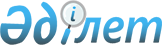 Об установлении публичного сервитута государственному коммунальному предприятию "Железорудная ТЭК" акимата города Рудного на земельный участок в целях обслуживания и эксплуатации тепловых сетейПостановление акимата города Рудного Костанайской области от 2 февраля 2022 года № 134
      В соответствии с подпунктом 5-1) пункта 1 статьи 18, подпунктом 2) пункта 4 статьи 69 Земельного кодекса Республики Казахстан и подпунктом 10) пункта 1 статьи 31 Закона Республики Казахстан "О местном государственном управлении и самоуправлении в Республике Казахстан", на основании заявления и землеустроительного проекта, утвержденного приказом от 27 января 2022 года № 29, акимат города Рудного ПОСТАНОВЛЯЕТ:
      1. Установить публичный сервитут государственному коммунальному предприятию "Железорудная ТЭК" акимата города Рудного на земельный участок площадью 0,9045 га, в целях обслуживания и эксплуатации тепловых сетей, расположенный по адресу: город Рудный, линия теплотрассы (станция Железорудная).
      2. Настоящее постановление вступает в силу с момента подписания.
					© 2012. РГП на ПХВ «Институт законодательства и правовой информации Республики Казахстан» Министерства юстиции Республики Казахстан
				
      Аким города Рудного 

К. Испергенов
